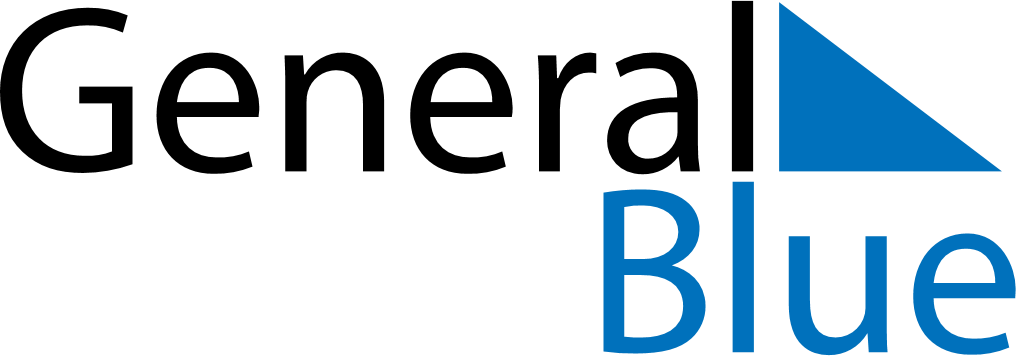 Aruba 2019 HolidaysAruba 2019 HolidaysDATENAME OF HOLIDAYJanuary 1, 2019TuesdayNew Year’s DayJanuary 25, 2019FridayBetico Croes DayMarch 4, 2019MondayShrove MondayMarch 18, 2019MondayNational Anthem and Flag DayApril 19, 2019FridayGood FridayApril 21, 2019SundayEaster SundayApril 22, 2019MondayEaster MondayApril 27, 2019SaturdayKings DayMay 1, 2019WednesdayLabour DayMay 30, 2019ThursdayAscension DayJune 24, 2019MondayDera GaiDecember 5, 2019ThursdaySt. Nicholas’ EveDecember 25, 2019WednesdayChristmas DayDecember 26, 2019ThursdayBoxing Day